Imputación del gasto:Justificación y nombramiento:Datos relativos al Pago:Zonas sombreadas reservadas para los Servicios Administrativos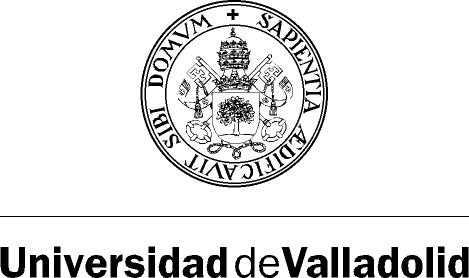 TE- 1Ejercicio:  TE- 1Expte.:TE- 1Ref. Interna:Orgánica/Unidad GestoraActividadC.EconómicoAgrupaciónImporteProyecto:Proyecto:Proyecto:Proyecto: ElegiblePropuesta de contrataciónPropuesta de contrataciónPropuesta de contrataciónPropuesta de contrataciónPropuesta de contrataciónPropuesta de contrataciónPropuesta de contrataciónPropuesta de contrataciónPersona a contratar: Apellidos: Persona a contratar: Apellidos: Persona a contratar: Apellidos: Persona a contratar: Apellidos: Nombre: Nombre: Nombre: N.I.F/Pasaporte: Título Académ.Título Académ.Título Académ.Nacionalidad:Nacionalidad:Nacionalidad:Nacionalidad:Nacionalidad:Dirección: c/Correo electrónico:Dirección: c/Correo electrónico:Dirección: c/Correo electrónico:Localidad:Localidad:Localidad:C.P.C.P.Residente en España: Sí  NoResidente en España: Sí  No Aporta Certificado de residencia fiscal emitido por la Hacienda extranjera Aporta Certificado de residencia fiscal emitido por la Hacienda extranjera Aporta Certificado de residencia fiscal emitido por la Hacienda extranjera Aporta Certificado de residencia fiscal emitido por la Hacienda extranjera Aporta Certificado de residencia fiscal emitido por la Hacienda extranjera Aporta Certificado de residencia fiscal emitido por la Hacienda extranjeraSe propone a la persona arriba indicada para realizar la siguiente ACTIVIDAD: Se propone a la persona arriba indicada para realizar la siguiente ACTIVIDAD: Se propone a la persona arriba indicada para realizar la siguiente ACTIVIDAD: Se propone a la persona arriba indicada para realizar la siguiente ACTIVIDAD: Se propone a la persona arriba indicada para realizar la siguiente ACTIVIDAD: Se propone a la persona arriba indicada para realizar la siguiente ACTIVIDAD: Se propone a la persona arriba indicada para realizar la siguiente ACTIVIDAD: Se propone a la persona arriba indicada para realizar la siguiente ACTIVIDAD: Descripción Actividad: Descripción Actividad: Descripción Actividad: Descripción Actividad: Descripción Actividad: Descripción Actividad: Descripción Actividad: Descripción Actividad: Fecha realización:Fecha realización:Fecha realización:Nº Horas:Nº Horas:Retribución íntegra:Retribución íntegra:Retribución íntegra:A los efectos del artículo 19 b) de la Ley 53/1984, de 26 de diciembre, de incompatibilidades, la presente actividad no tiene carácter permanente o habitual ni supone  más de 75 horas al año. A los efectos del artículo 19 b) de la Ley 53/1984, de 26 de diciembre, de incompatibilidades, la presente actividad no tiene carácter permanente o habitual ni supone  más de 75 horas al año. A los efectos del artículo 19 b) de la Ley 53/1984, de 26 de diciembre, de incompatibilidades, la presente actividad no tiene carácter permanente o habitual ni supone  más de 75 horas al año. A los efectos del artículo 19 b) de la Ley 53/1984, de 26 de diciembre, de incompatibilidades, la presente actividad no tiene carácter permanente o habitual ni supone  más de 75 horas al año. A los efectos del artículo 19 b) de la Ley 53/1984, de 26 de diciembre, de incompatibilidades, la presente actividad no tiene carácter permanente o habitual ni supone  más de 75 horas al año. A los efectos del artículo 19 b) de la Ley 53/1984, de 26 de diciembre, de incompatibilidades, la presente actividad no tiene carácter permanente o habitual ni supone  más de 75 horas al año. A los efectos del artículo 19 b) de la Ley 53/1984, de 26 de diciembre, de incompatibilidades, la presente actividad no tiene carácter permanente o habitual ni supone  más de 75 horas al año. A los efectos del artículo 19 b) de la Ley 53/1984, de 26 de diciembre, de incompatibilidades, la presente actividad no tiene carácter permanente o habitual ni supone  más de 75 horas al año. En (Lugar y fecha)   EL RESPONSABLE DE LA UNIDAD GESTORA(*),    Fdo.:(*)Vicerrector/Gerente/Director/Decano/Investigador Principal...En (Lugar y fecha)   EL RESPONSABLE DE LA UNIDAD GESTORA(*),    Fdo.:(*)Vicerrector/Gerente/Director/Decano/Investigador Principal...En (Lugar y fecha)   EL RESPONSABLE DE LA UNIDAD GESTORA(*),    Fdo.:(*)Vicerrector/Gerente/Director/Decano/Investigador Principal...En (Lugar y fecha)   EL RESPONSABLE DE LA UNIDAD GESTORA(*),    Fdo.:(*)Vicerrector/Gerente/Director/Decano/Investigador Principal...En (Lugar y fecha)   EL RESPONSABLE DE LA UNIDAD GESTORA(*),    Fdo.:(*)Vicerrector/Gerente/Director/Decano/Investigador Principal...En (Lugar y fecha)   EL RESPONSABLE DE LA UNIDAD GESTORA(*),    Fdo.:(*)Vicerrector/Gerente/Director/Decano/Investigador Principal...En (Lugar y fecha)   EL RESPONSABLE DE LA UNIDAD GESTORA(*),    Fdo.:(*)Vicerrector/Gerente/Director/Decano/Investigador Principal...Nombramiento Rectoral:Este RECTORADO, de conformidad con las disposiciones vigentes, ha tenido a bien nombrar a la persona propuesta para realizar la actividad arriba indicada.En (lugar y fecha)          EL  RECTOR                                                              Fdo:  Nombramiento Rectoral:Este RECTORADO, de conformidad con las disposiciones vigentes, ha tenido a bien nombrar a la persona propuesta para realizar la actividad arriba indicada.En (lugar y fecha)          EL  RECTOR                                                              Fdo:  Nombramiento Rectoral:Este RECTORADO, de conformidad con las disposiciones vigentes, ha tenido a bien nombrar a la persona propuesta para realizar la actividad arriba indicada.En (lugar y fecha)          EL  RECTOR                                                              Fdo:  Nombramiento Rectoral:Este RECTORADO, de conformidad con las disposiciones vigentes, ha tenido a bien nombrar a la persona propuesta para realizar la actividad arriba indicada.En (lugar y fecha)          EL  RECTOR                                                              Fdo:  Nombramiento Rectoral:Este RECTORADO, de conformidad con las disposiciones vigentes, ha tenido a bien nombrar a la persona propuesta para realizar la actividad arriba indicada.En (lugar y fecha)          EL  RECTOR                                                              Fdo:  Nombramiento Rectoral:Este RECTORADO, de conformidad con las disposiciones vigentes, ha tenido a bien nombrar a la persona propuesta para realizar la actividad arriba indicada.En (lugar y fecha)          EL  RECTOR                                                              Fdo:  Nombramiento Rectoral:Este RECTORADO, de conformidad con las disposiciones vigentes, ha tenido a bien nombrar a la persona propuesta para realizar la actividad arriba indicada.En (lugar y fecha)          EL  RECTOR                                                              Fdo:  Nombramiento Rectoral:Este RECTORADO, de conformidad con las disposiciones vigentes, ha tenido a bien nombrar a la persona propuesta para realizar la actividad arriba indicada.En (lugar y fecha)          EL  RECTOR                                                              Fdo:  Perceptor:Perceptor:Perceptor:Perceptor:Perceptor:Perceptor:Perceptor:Perceptor:Perceptor:Perceptor:NIFNIFEn caso de transferencia, indicar código IBAN (Cuentas en Esp. 24 dígitos)En caso de transferencia, indicar código IBAN (Cuentas en Esp. 24 dígitos)En caso de transferencia, indicar código IBAN (Cuentas en Esp. 24 dígitos)En caso de transferencia, indicar código IBAN (Cuentas en Esp. 24 dígitos)En caso de transferencia, indicar código IBAN (Cuentas en Esp. 24 dígitos)En caso de transferencia, indicar código IBAN (Cuentas en Esp. 24 dígitos)En caso de transferencia, indicar código IBAN (Cuentas en Esp. 24 dígitos)En caso de transferencia, indicar código IBAN (Cuentas en Esp. 24 dígitos)En caso de transferencia, indicar código IBAN (Cuentas en Esp. 24 dígitos)Liquidación:Liquidación:Liquidación:_ _ _ __ _ _ __ _ _ __ _ _ __ _ _ __ _ _ __ _ _ __ _ _ __ _ _ _IMPORTE ÍNTEGRO:IMPORTE ÍNTEGRO:BIC/SWIFT de la entidad bancaria:BIC/SWIFT de la entidad bancaria:BIC/SWIFT de la entidad bancaria:BIC/SWIFT de la entidad bancaria:BIC/SWIFT de la entidad bancaria:BIC/SWIFT de la entidad bancaria:BIC/SWIFT de la entidad bancaria:Retención  IRPFRetención  IRPFRetención  IRPFRetención  IRPFEn su caso de Nº cheque:En su caso de Nº cheque:En su caso de Nº cheque:En su caso de Nº cheque:En su caso de Nº cheque:En su caso de Nº cheque:En su caso de Nº cheque:TOTAL A PERCIBIR:TOTAL A PERCIBIR:TOTAL A PERCIBIR:TOTAL A PERCIBIR:*SOLO FIRMAR CUANDO SE HAYA COBRADO POR CHEQUE*    *SOLO FIRMAR CUANDO SE HAYA COBRADO POR CHEQUE*    *SOLO FIRMAR CUANDO SE HAYA COBRADO POR CHEQUE*    *SOLO FIRMAR CUANDO SE HAYA COBRADO POR CHEQUE*    *SOLO FIRMAR CUANDO SE HAYA COBRADO POR CHEQUE*    CONFORME, PÁGUESE, EL RESPONSABLE DE LA UNIDAD GESTORA(*),  Fdo.:(*)Vicerrector/Gerente/Director/Decano/Investigador Principal...CONFORME, PÁGUESE, EL RESPONSABLE DE LA UNIDAD GESTORA(*),  Fdo.:(*)Vicerrector/Gerente/Director/Decano/Investigador Principal...CONFORME, PÁGUESE, EL RESPONSABLE DE LA UNIDAD GESTORA(*),  Fdo.:(*)Vicerrector/Gerente/Director/Decano/Investigador Principal...CONFORME, PÁGUESE, EL RESPONSABLE DE LA UNIDAD GESTORA(*),  Fdo.:(*)Vicerrector/Gerente/Director/Decano/Investigador Principal...CONFORME, PÁGUESE, EL RESPONSABLE DE LA UNIDAD GESTORA(*),  Fdo.:(*)Vicerrector/Gerente/Director/Decano/Investigador Principal...CONFORME, PÁGUESE, EL RESPONSABLE DE LA UNIDAD GESTORA(*),  Fdo.:(*)Vicerrector/Gerente/Director/Decano/Investigador Principal...CONFORME, PÁGUESE, EL RESPONSABLE DE LA UNIDAD GESTORA(*),  Fdo.:(*)Vicerrector/Gerente/Director/Decano/Investigador Principal...     RECIBÍ:  EL INTERESADO,  Fdo.:     RECIBÍ:  EL INTERESADO,  Fdo.:     RECIBÍ:  EL INTERESADO,  Fdo.:     RECIBÍ:  EL INTERESADO,  Fdo.:     RECIBÍ:  EL INTERESADO,  Fdo.: